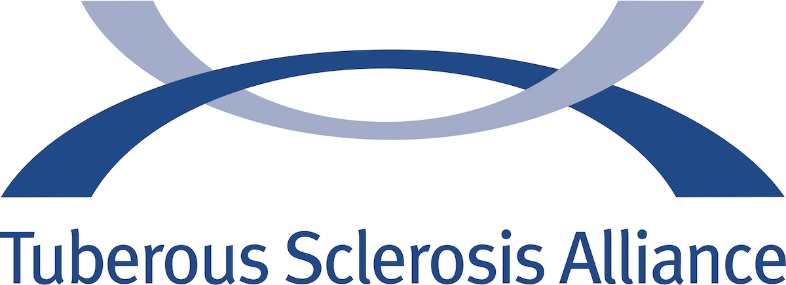 KEITH HALL DISTINGUISHED LEADER AWARD2017Kathy Henkel